      Valentins Menü 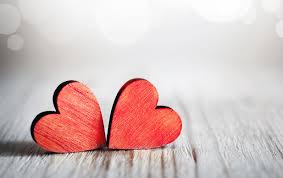 Vorspeise zur WahlRote-Bete Apfelsüppchen mit Frischkäse Nocken				5,90€	gebratener Chicorèe mit Honig-Thymian-Ziegenkäse gratiniert an Feldsalat und Granatapfel Chutney						8,20€Hauptgang zur WahlLachsfilet unter Blätterteighaube mit Zitrone-Zabaione, auf Mangold-Pack-Choi-Tomaten Gemüse					18,90€				Kängurufilet im Bacon-Mantel auf Sherry-Schokoladen-Spiegelmit karamellisierter Birne und Cherry Tomaten dazu Süßkartoffel-Gnocchis 										19,80€Gebratene Zucchini und rote Paprika an Parmesan-Knoblauch Kartoffelecken mit Hüttenkäse Nocken und Rucola-Pesto		15,60€	Hähnchenbrust auf Spitzkohl-Ananasgemüse mit Granatapfelkernen und Rote Bete Polenta-Plätzchen			17,10€DessertSchoko-Orangen-Parfait auf Maracuja Spiegel und Hippengebäck	6,20€